	Raporti nëntëmujor i buxhetit          Për nëntëmujorin e përfunduar me 30 shtator 2015Neni  9.   Pasqyra e pranimit dhe pagesave në para të gatshme Vërejtje: Shkolla F.M.U “Ukshin Miftari” ka përfituar donacion nga EU –CSP II)ne vlerë 13.205,00€ pagesa e bere direkt nga donatoriNeni  10.  Raporti i ekzekutimit të buxhetitShënimi 3	Të hyrat vetanakeVërejtje: Në tabelë janë paraqitur ne pozicionin Të hyrat nga dënimet ne vlera 213.614,00€     (111.429,00€ dënimet trafik MEF+102.185,00€  Dënimet nga gjykata dhe 0 € Të hyrat nga pylltari)3.1.1 Të hyrat administrative tatimoreShënimi 4	Grandët dhe ndihmatShënimi 5	Pranimet kapitaleShënimi 8	Rroga dhe PagaShënimi 9	Mallrat dhe shërbimetVërejtje: Mund të shtohen rreshta tjerë për kode ekonomike, sipas nevojës.Shënimi  10	Shërbimet komunaleShënimi 11	Subvencionet dhe transferimeShënimi 12	Investimet kapitaleShënimi 14	Pagesat tjera                                  Përmbledhja                                 PërmbledhjaShënimi 17.  Përmbledhja e pasurive jo-financiare në posedim të organizatës buxhetoreSa i përket pasurisë  Komunale për ketë periudhe janar shtator 2015 vlera eshte 1.788.521,43€ +Vlera e pasurisë nga viti paraprak neto vlerë: 40.981.913,59€ 42.770.434,97.Asetet (pasuria nen 1.000,00€)=1.900.774,13€Në analitik janë paraqit në aneksin 1 dhe në aneksin 2 që i bashkangjitet pasqyrave financiare periodike Janar Shtator 2014.Shënimi 18. Të arkëtueshmet (zbatohet për organizatat që mbledhin të hyra)Shënimi 19. Detyrimet kontingjenteShënimi  2 deri 14  Harmonizimi i ndarjeve fillestare dhe finale të buxhetit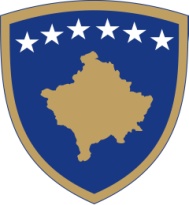 Republika e KosovësRepublika Kosova-Republic of KosovoKOMUNA E GJAKOVËSOPSTINA DJAKOVICAMUNICIPALITY GJAKOVA